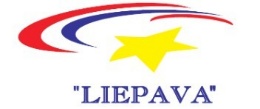 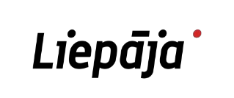 2.Baltijas Nedzirdīgo turnīrs šautriņu mešanā21-22.oktobrī, 2023Liepājā, Ganību ielā 197/205Sieviešu vienspēles priekšsacīkstesTulemused: Naiste individuaalmängus Annely Ojastu 5-7 koht Tiia Konts 8-12 koht Pille Aun 13-21 koht  Naiste paarismängusAnnely (Kaar)/ Sagatovskyte (Paneverezys) 5-8 koht Tiia Konts/ Pille Aun 9-10 koht  Meeste individuaalmängus  Gert Krehov 5-8 koht Volodymyr Levykh 9-12 koht Jaanus Aun 13-20 koht Roman Ojastu 13-20 koht  Meeste paarismängus Volodymyr Levykh/ Roman Ojastu 5-8 koht Jaanus Aun/ Gert Krehov 9-10 koht